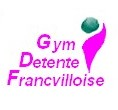             NOM Prénom :………………………………ASSEMBLEE GENERALE Vendredi 01 Décembre 2023 à 18 heures 30  Salle Danièle MICHAUT - Espace SologneVILLEFRANCHE/CHERASSEMBLEE GENERALE ORDINAIRE 2023 - Ordre du jour :Compte rendu d’activités de la saison 09/2022 à 08/2023Bilan moralBilan financierBureau, Renouvellement du tiers sortantActicités 09/2023 à 08/2024Questions diverses.                                         En clôture, nous partageront en toute convivialité le verre de l’amitié  Afin d’organiser au mieux, cette soirée,Veuillez pour le 27 Novembre 2023 au plus tard Rapporter le coupon ci-dessous aux heures de cours Répondre via notre internet gymdetentefrancvilloise41@gmail.com                                                  Merci de répondre même si vous ne pourrez pas assister à l’A.G.PS : Votre présence est fortement souhaitée mais pour les adhérents ne pouvant être présent, nous leurs proposons la possibilité du vote en distanciel.										MERCIGDF (Gym Détente Francvilloise), Assemblée Générale du Vendredi 01 Décembre 2023Mme, Melle, Mr……………………………………………….           r      sera présent (e) 	                                                r      ne sera pas présent (e) et votera en distanciel                                        	 r      donne pouvoir à :                                           						          		qui sera présent (e) pour me représenter à l’assemblée générale du 01/12/2023			